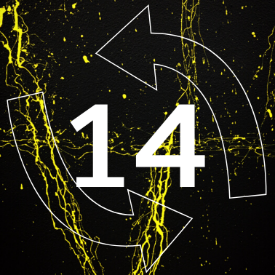 Odstoupení od kupní smlouvy do 14 dnů RAVED STOREu společnosti RAVED STORE s.r.o., se sídlem Na Roudné 443/18, 30100 Plzeň, IČ: 08174709, zapsaná v obchodním rejstříku vedeném Krajským soudem v Plzni, oddíl C, vložka 37843 Adresa doručování pro vratky/reklamace sklad E-shop: RAVED STORE s.r.o Strašice 562, 338 45 Strašice E-mail: info@ravedstore.cz  Tel.: 774596797Tímto oznamuji, že odstupuji od smlouvy o koupi tohoto zboží: Specifikace zboží, ohledně kterého se odstupuje __________________________________ Číslo objednávky: ____________________________  Datum prodeje/objednání: _____________________  Vaše údaje:  Jméno a příjmení _____________________________________ Adresa ______________________________________________ Telefon _______________________________ Email__________________________________ Kupní cenu včetně nákladů, prosíme, vrátit: na bankovní účet ☐ 	………………………………………...……………................................. složenkou ☐  ……………………………………………………………	 ________________________ 	na jméno a adresu č. ________________ na jméno a adresu č. ________________ byla objednávka zaplacená .Zboží prosím zašlete na adresu:  RAVED STORE – Strašice 526, 338 45 Strašice a to nejpozději do 14 dnů od odstoupení od smlouvy.Důvod vrácení zboží: ☐ Zboží se mi nelíbí☐ Nesedí mi velikost	☐ Zboží je poškozeno☐ Zboží nesouhlasí s popisem na webu Datum: _______________________ Podpis: _________________